JOB EVALUATION SUMMARY 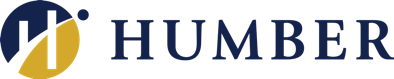 FOR FULL-TIME ADMINISTRATION NON-BARGAINING UNIT POSITIONSThe Following is a high-level summary describing the evaluation results:JOB INFORMATION:JOB INFORMATION:Evaluated Position Title: 
Evaluated Band:Assigned Job Code:
Complement Number:Department:
Division:Location/Campus: Immediate Supervisor Job Title:
Job Family/ Sub-Family:
Immediate Supervisor Name:New Evaluation:YesNoRe-evaluation Based on an Appeal:YesNoDate Submitted: (DD/MM/YYYY)Date Evaluated: (DD/MM/YYYY)Date Reviewed: (DD/MM/YYYY)HR Manager Name (Print)HR Manager Signature